Approbation des programmes de travail du Comité administratif et juridique,du Comité technique et des groupes de travail techniquesDocument établi par le Bureau de l’UnionAvertissement : le présent document ne représente pas les principes ou les orientations de l’UPOV	Le Comité administratif et juridique (CAJ) tiendra sa soixante-dix-neuvième session à Genève le 26 octobre 2022.  Le compte rendu de la soixante-dix-neuvième session du CAJ contenant le programme proposé pour sa quatre-vingtième session devrait être mis à disposition sur le site Web de l’UPOV le 26 octobre 2022.  À la cinquante-sixième session ordinaire du Conseil, le président du CAJ, M. Patrick Ngwediagi (République-Unie de Tanzanie), présentera un rapport verbal sur les travaux de la soixante-dix-neuvième session du CAJ.	Le Conseil est invité à :	a)	noter que le compte rendu de la soixante-dix-neuvième session du CAJ devrait être mis à disposition sur le site Web de l’UPOV le 26 octobre 2022;  et	b)	approuver le programme de travail proposé pour la quatre-vingtième session du CAJ, tel qu’il figure dans le rapport de la soixante-dix-neuvième session du CAJ.	Le Comité technique (TC) tiendra sa cinquante-huitième session à Genève les 24 et 25 octobre 2022.  Le compte rendu de la cinquante-huitième session du TC contenant les programmes proposés pour la cinquante-neuvième session du TC et les sessions de 2023 des groupes de travail techniques (TWP) devrait être mis à disposition sur le site Web de l’UPOV le 25 octobre 2022.  À la cinquante-sixième session ordinaire du Conseil, le président du TC, M. Nik Hulse (Australie), présentera un rapport verbal sur les travaux de la cinquante-huitième session du TC et les travaux réalisés par les groupes de travail techniques à leurs sessions de 2022.	Le Conseil est invité à :	a)	noter que le compte rendu de la cinquante-huitième session du TC contenant un rapport sur l’état d’avancement des travaux et les programmes de travail des groupes de travail techniques devrait être mis à disposition sur le site Web de l’UPOV le 25 octobre 2022;  et	b)	approuver les programmes de travail proposés pour le TC et les groupes de travail techniques, tels qu’ils figurent dans le rapport de la cinquante-huitième session du TC.[Fin du document]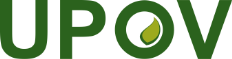 FUnion internationale pour la protection des obtentions végétalesConseilCinquante-sixième session ordinaireGenève, 28 octobre 2022C/56/7Original:  anglaisDate:  22 septembre 2022